Zadania wspomagające rozwój dziecka:Ćwiczenie w kontynuowaniu rytmuDo zadań używajmy przedmiotów, które mamy pod ręką w domu. Układamy pierwszych kilka elementów. Zadaniem dziecka jest ułożenie rytmu DALEJ. Zadajemy pytanie: Co będzie tutaj? Wskazując puste miejsce. Pamietajmy , żeby układać rytm zawsze od strony lewej do prawej.                                                                                                                                                                                                                                                                                                                                                                                                                                                                                                                          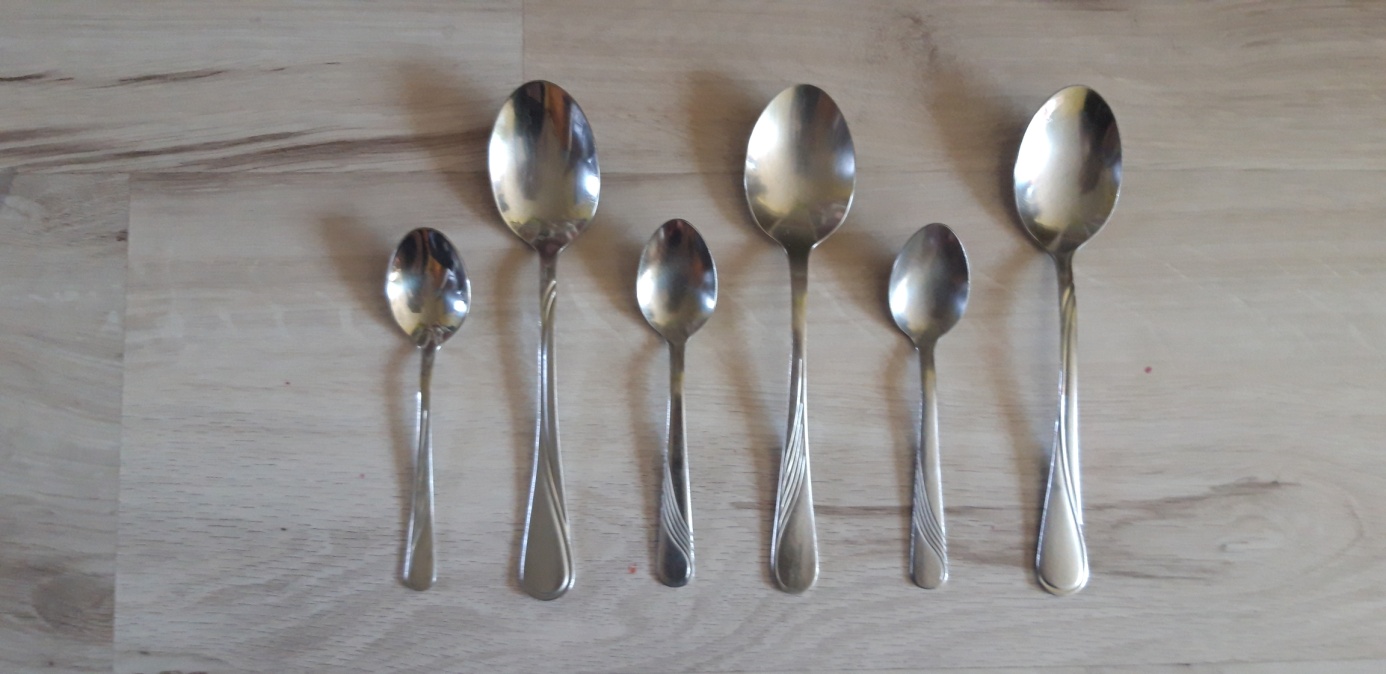 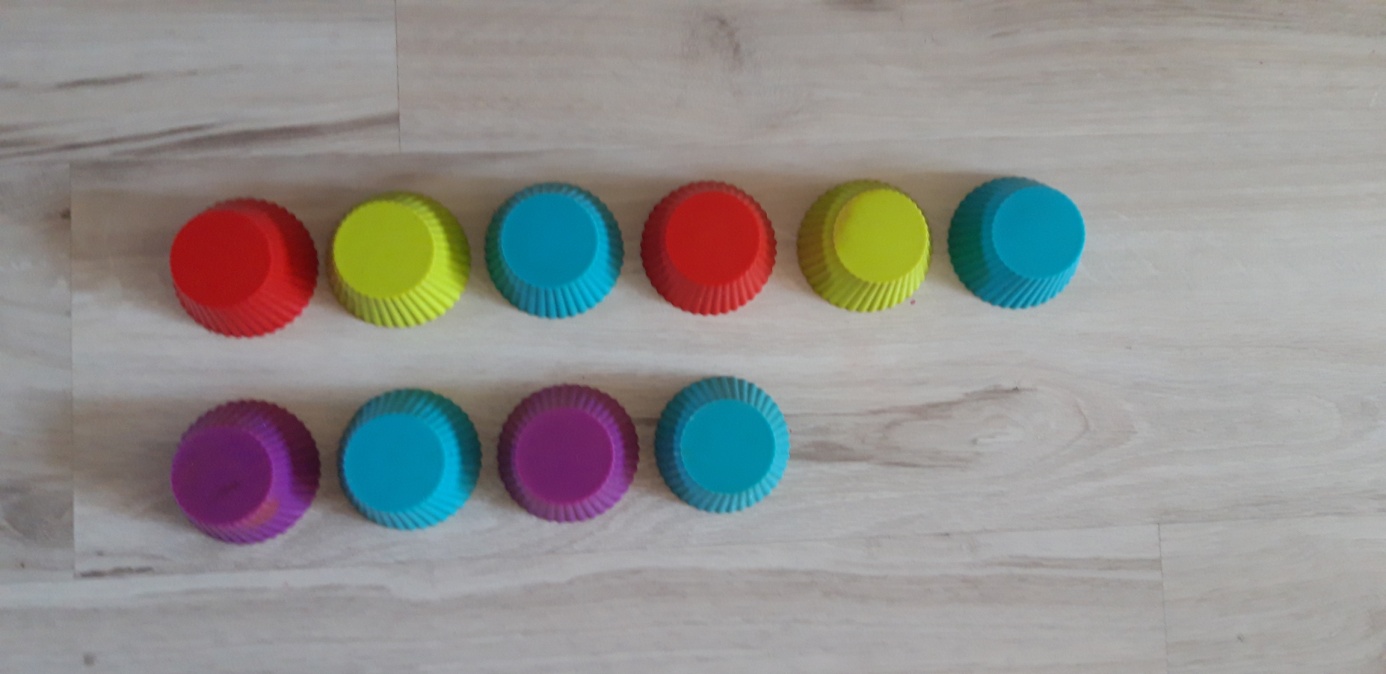 EMOCJEWspólnie z mamą zagraj w gry poniżej.https://wordwall.net/pl/resource/1708042/minkihttps://wordwall.net/pl/resource/1227755/emocje/dopasuj-emocje